A N I K E T   M I S H R A 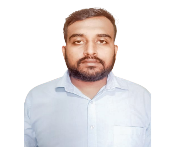 (B.Tech Computer Science)+91-8210860157Aniketmishra2509@gm ail.comNoidaOBJECTIVEIntend to build a challenging career as a Software developer using trending tools and technologies, which allows me to improve, develop and motivate myself and there by contribute to the Organization’s Growth and its Profitability.ACADEMIC QUALIFICATIONS:MAHARAJA RANJIT SINGH PUNJAB TECHNICAL UNIVERSITYB.Tech [Computer Science and Engineering] - 20227.0 CGPAST. LONGOWAL INSTITUTE OF ENGINEERING AND TECHNOLOGYDiploma [Computer Science and Engineering]   - 20196.36 CGPACBSE BOARD ,New DelhiClass 10th – 20158.6 CGPAMAJOR PROJECTE-COMMERCE WEBSITEWorked on Customer SectionHTML,CSS,Java scriptMy Sql [Data Base]DATA IMPLEMENTATION TECHNIQUESUsing C And  C++SCHOOL MANAGEMENT PROJECT Based On Student Admission and Staff ManagementStaff in SchoolBasic JavaMy Sql [Data Base]TRAVEL AND TOURISM MANAGEMENT SYSTEMMy Sql [Data Base]ONLINE FOOD ORDERING SYSTEMHTML,CSS,PHP,Java ScriptMy Sql [Data Base]TRAININGDSA Training From DucatJuly 2020 – September 2020 [90 Days]Industrial training Muzaffarpur,BiharJune 2020 – August 2019 [60 Days]Oasis, MuzaffarpurMay 2017 – June 2017 [4 Week Industrial Training]4 Week House Training in SLIETMay 2016 – June 2016DECLARATIONI hereby declare that details furnished above is true and best of my knowledge and belief.Place:	Signature:Noida	Aniket Mishra